CỘNG HÒA XÃ HỘI CHỦ NGHĨA VIỆT NAM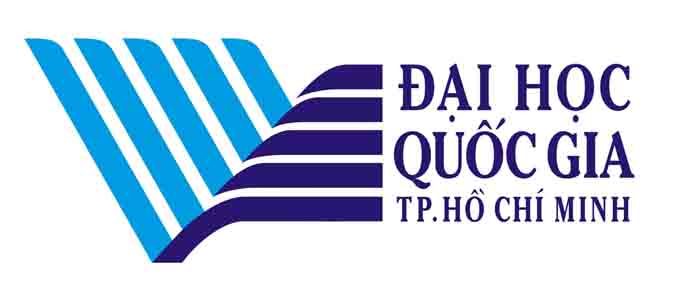 Độc lập - Tự do - Hạnh phúcHỒ SƠCÁN BỘ, VIÊN CHỨCHọ và tên khai sinh: (viết hoa)	Đơn vị: (viết hoa)	Ngày, tháng năm sinh: ……/……./……. Giới tính (nam, nữ)	Quê quán:	Chức vụ (chức danh) công tác hiện tại:	Mã số cán bộ, viên chức:	(Mã số in trên thẻ CBVC)I. SƠ LƯỢC LÝ LỊCH6. Dân tộc:…………………………………………., 7. Tôn giáo:	8. Nơi đăng ký hộ khẩu thường trú:	(Số nhà, đường phố, thành phố; xóm, thôn, xã, huyện, tỉnh)9. Nơi ở hiện nay:	(Số nhà, đường phố, thành phố; xóm, thôn, xã, huyện tỉnh)10. Nghề nghiệp khi được tuyển dụng:	11. Ngày tuyển dụng: ……./……./……….., Cơ quan tuyển dụng:	12. Chức vụ (chức danh) hiện tại:	(Về chính quyền hoặc Đảng, đoàn thể, kể cả chức vụ kiêm nhiệm)13. Công việc chính được giao:	14. Ngạch công chức (viên chức):……………………, Mã ngạch:	Bậc lương:……, hệ số……, Ngày hưởng…/…./.…, Phụ cấp chức vụ:……., Phụ cấp khác:	15.1. Trình độ giáo dục phổ thông (đã tốt nghiệp lớp mấy/ thuộc hệ nào):	15.2. Trình độ chuyên môn cao nhất:	(TSKH, TS, Ths, cử nhân, kỹ sư, cao đẳng, trung cấp, sơ cấp; chuyên ngành)15.3. Lý luận chính trị:……………………………, 15.4. Quản lý nhà nước:	(Cao cấp, trung cấp, sơ cấp và tương đương)   (Chuyên viên cao cấp, chuyên viên chính, chuyên viên)15.5. Ngoại ngữ:…………………………………, 15.6. Tin học:	(Tên ngoại ngữ + Trình độ A, B, C, D,…)            (Trình độ A, B, C,…)   16. Ngày vào Đảng cộng sản Việt Nam ……./……/……., Ngày chính thức:……/……/	17. Ngày tham gia tổ chức chính trị - xã hội:	(Ngày tham gia tổ chức: Đoàn, Hội,…. Và làm việc gì trong tổ chức đó)18. Ngày nhập ngũ:……./……./……., Ngày xuất ngũ:……../………/…….., Quân hàm cao nhất:	19. Danh hiệu được phong tặng cao nhất:	(Anh hùng lao động, anh hùng lực lượng vũ trang; nhà giáo, thầy thuốc, nghệ sĩ nhân dân, ưu tú,…)20. Sở trường công tác:	21. Tình trạng sức khỏe:……………, Chiều cao:…………, Cân nặng:…… kg, Nhóm máu:	22. Là thương binh hạng: ………/……….., Là con gia đình chính sách ():	(Con thương binh, con liệt sĩ, người nhiễm chất độc da cam Dioxin)23. Số chứng minh nhân dân:…………………….. Ngày cấp: ……../……../………II. ĐẶC ĐIỂM LỊCH SỬ BẢN THÂNII.A. TRƯỚC KHI ĐƯỢC TUYỂN DỤNGII.B. KHI ĐƯỢC TUYỂN DỤNGIII. THAM GIA TỔ CHỨC CHÍNH TRỊ - XÃ HỘI, HỘI NGHỀ NGHIỆP…IV. QUÁ TRÌNH ĐÀO TẠO, BỒI DƯỠNG VỀ CHUYÊN MÔN, NGHIỆP VỤ, LÝ LUẬN CHÍNH TRỊ, NGOẠI NGỮ, TIN HỌCGhi chú: Hình thức đào tạo, bồi dưỡng bao gồm: chính quy, tại chức, chuyên tu, từ xa,…Văn bằng bao gồm: Tiến sĩ khoa học, tiến sĩ, thạc sĩ, cử nhân, kỹ sư, cao đẳng, trung cấp, sơ cấp,…V. KHEN THƯỞNGVI. KỶ LUẬTVII. QUAN HỆ GIA ĐÌNHVề bản thân vợ (hoặc chồng) và các conVIII. QUAN HỆ GIA ĐÌNH, THÂN TỘCÔng, Bà (nội, ngoại), Cha, Mẹ, Anh chị em ruộtVIII. QUAN HỆ GIA ĐÌNH, THÂN TỘC (tiếp theo)Ông, Bà (nội, ngoại), Cha, Mẹ, Anh chị em ruột của bên vợ (hoặc bên chồng)IX. TỰ NHẬN XÉT(Về phẩm chất chính trị, đạo đức, lối sống, ý thức kỷ luật, năng lực và sở trường công tác,…)Ghi chú: Quyển lý lịch này sau khi cán bộ, viên chức kê khai phải được xác minh và xác nhận của cơ quan, đơn vị quản lý và sử dụng cán bộ, viên chức; đồng thời phải đóng dấu giáp lai ở tất cả các trang.TIỂU SỬ TÓM TẮT6. Dân tộc:…………………………………………., 7. Tôn giáo:	8. Nơi ở hiện nay:	(Số nhà, đường phố, thành phố; xóm, thôn, xã, huyện, tỉnh)9. Chức vụ (chức danh) hiện tại:	(Về chính quyền hoặc Đảng, đoàn thể, kể cả chức vụ kiêm nhiệm)10. Cơ quan, đơn vị công tác:	11.1. Trình độ giáo dục phổ thông (đã tốt nghiệp lớp mấy/ thuộc hệ nào):	11.2. Trình độ chuyên môn cao nhất:	(TSKH, TS, Ths, cử nhân, kỹ sư, cao đẳng, trung cấp, sơ cấp; chuyên ngành)11.3. Lý luận chính trị:……………………………, 11.4. Quản lý nhà nước:	(Cao cấp, trung cấp, sơ cấp và tương đương)     (Chuyên viên cao cấp, chuyên viên chính,                                                                               chuyên viên, cán sự….)11.5. Ngoại ngữ:…………………………………, 11.6. Tin học:	(Tên ngoại ngữ + Trình độ A, B, C, D,…)            (Trình độ A, B, C,…)   12. Ngày vào Đảng cộng sản Việt Nam ……./……/……., Ngày chính thức:……/……/	13. Tình trạng sức khỏe:………………, Chiều cao:……… Cân nặng:……… kg, Nhóm máu:	14. Khen thưởng (hình thức cao nhất):	15. Kỷ luật (hình thức cao nhất):	16. Tóm tắt quá trình công tác, học tập của bản thânẢnh màu(4 x 6 cm)1. Họ và tên khai sinh (viết chữ in hoa):	2. Tên gọi khác:	3. Sinh ngày……. tháng……. năm……, Giới tính (nam, nữ):	4. Nơi sinh: Xã……………, Huyện………….., Tỉnh	5. Quê quán: Xã…………., Huyện………….., Tỉnh	 Từ tháng, năm đến tháng, nămĐã học và tốt nghiệp những trường nào, ở đâu hoặc làm những công việc gì (kể cả hợp đồng lao động) trong cơ quan, đơn vị, tổ chức nào, ở đâu (kê khai những thành tích nổi bật trong học tập, lao động)? Trường hợp bị bắt, bị tù (thời gian nào, ở đâu ai biết)?……………………………………………………………………………………………………………………………………………………………………………………………………………………………………………………………………………………………………………………………………………………………………………………………………………………………………………………………………………………………………………………………………………………………………………………………………………………….……………………………………………………………………………………….……………………………………………………………………………………….……………………………………………………………………………………….……………………………………………………………………………………….……………………………………………………………………………………….……………………………………………………………………………………….……………………………………………………………………………………….……………………………………………………………………………………….……………………………………………………………………………………….……………………………………………………………………………………….……………………………………………………………………………………….……………………………………………………………………………………….……………………………………………………………………………………….……………………………………………………………………………………….……………………………………………………………………………………….……………………………………………………………………………………….……………………………………………………………………………………….……………………………………………………………………………………….……………………………………………………………………………………….……………………………………………………………………………………….……………………………………………………………………………………….……………………………………………………………………………………….……………………………………………………………………………………….Thời gian tuyển dụngĐược tuyển dụng vào đơn vị nào (đơn vị chủ quản, đơn vị trực thuộc)? Công việc chính được phân công đảm trách (chức danh công việc hoặc chức vụ công tác) là gì? được xếp vào ngạch, bậc lương nào và phụ cấp (nếu có) là bao nhiêu?………………………………………………………………………………………………………………………………………………………………………………………………………………………………………………………………………………………………………………………………………………………………………………………………………………………………………………………………………………………………………………………………………………………………………………………………………………………………………………………………………………………………………………………………….……………………………………………………………………………………….……………………………………………………………………………………….……………………………………………………………………………………….……………………………………………………………………………………….……………………………………………………………………………………….……………………………………………………………………………………….……………………………………………………………………………………….……………………………………………………………………………………….……………………………………………………………………………………….……………………………………………………………………………………….……………………………………………………………………………………….……………………………………………………………………………………….……………………………………………………………………………………….……………………………………………………………………………………….……………………………………………………………………………………….……………………………………………………………………………………….……………………………………………………………………………………….……………………………………………………………………………………….……………………………………………………………………………………….……………………………………………………………………………………….……………………………………………………………………………………….……………………………………………………………………………………….……………………………………………………………………………………….……………………………………………………………………………………….……………………………………………………………………………………….……………………………………………………………………………………….……………………………………………………………………………………….……………………………………………………………………………………….Từ ngày tháng năm đến ngày tháng nămVào Đoàn thanh niên CS HCM; tham gia hoạt động trong tổ chức chính trị - xã hội, tổ chức chính trị - xã hội - nghề nghiệp, tổ chức xã hội, tổ chức xã hội - nghề nghiệp khác (trong và ngoài nước),… (tên tổ chức, tên hội, trụ sở ở đâu, đã giữ chức vụ hoặc chức danh gì trong các tổ chức này)Tên trường hoặc cơ sở đào tạo, bồi dưỡngChuyên ngành đào tạo, bồi dưỡngTừ ngày/tháng/nămĐến ngày/tháng/nămHình thức đào tạo, bồi dưỡngVăn bằng, chứng chỉ…………………...…………………...…………………...…………………...…………………...…………………...…………………...…………………...…………………...…………………...…………………...…………………...…………………...…………………...…………………...…………………...…………………...…………………...…………………...…………………...…………………...…………………...…………………...…………………...…………………...…………………...…………………...…………………...…………………...…………………...…………………...…………………...…………………...…………………...…………………...…………………...…………………...…………………...…………………...…………………...…………………...…………………...…………………...…………………...…………………...…………………...…………………...…………………...…………………...…………………...…………………...…………………...…………………...…………………...…………………...…………………...…………………...…………………...…………………...…………………...…………………...…………………...…………………...…………………...…………………...…………………...…………………...…………………...…………………...…………………...…………………...…………………...…………………...…………………...…………………...…………………...…………………...…………………...…………………...…………………...…………………...…………………...…………………...…………………...…………………...…………………...…………………...…………………...…………………...…………………...…………………...…………………...…………………...…………………...…………………...…………………...…………………...…………………...…………………...…………………...…………………...…………………...…………………...…………………...…………………...…………………...…………………...…………………...…………………...…………………...…………………...…………………...…………………...…………………...…………………...…………………...…………………...…………………...…………………...…………………...…………………...…………………...…………………...…………………...…………………...…………………...…………………...…………………...…………………...…………………...…………………...…………………...…………………...…………………...…………………...………………………………………...…………………...…………………...…………………...Tháng, nămNội dung và hình thức khen thưởngCấp quyết địnhTháng, nămLý do và hình thức kỷ luật Cấp quyết địnhMối quan hệHọ tên, năm sinh, nghề nghiệp, đặc điểm lịch sử (có bị bắt, bị tù, làm việc trong chế độ cũ, ngụy quân, ngụy quyền không); hiện đang làm gì (ghi rõ chức vụ hoặc chức danh nếu có, tên và địa chỉ cơ quan, đơn vị công tác ở trong hoặc ngoài nước), nơi cư trúMối quan hệHọ tên, năm sinh, nghề nghiệp, đặc điểm lịch sử (có bị bắt, bị tù, làm việc trong chế độ cũ, ngụy quân, ngụy quyền không); hiện đang làm gì (ghi rõ chức vụ hoặc chức danh nếu có, tên và địa chỉ cơ quan, đơn vị công tác ở trong hoặc ngoài nước), nơi cư trúMối quan hệHọ tên, năm sinh, nghề nghiệp, đặc điểm lịch sử (có bị bắt, bị tù, làm việc trong chế độ cũ, ngụy quân, ngụy quyền không); hiện đang làm gì (ghi rõ chức vụ hoặc chức danh nếu có, tên và địa chỉ cơ quan, đơn vị công tác ở trong hoặc ngoài nước), nơi cư trúNgười khaiTôi xin cam đoan về những lời khai trong quyển lý lịch này là đúng sự thật và chịu trách nhiệm trước pháp luật về những lời khai đó.……..……. Ngày…… tháng…… năm…….(Ký tên, ghi rõ họ tên)Xác nhận của cơ quan, đơn vịBản lý lịch này do cán bộ, viên chức:(Họ tên)……………………………………tự khai tại…………………………………Cơ quan xác nhận là đúng sự thật.……………. Ngày…… tháng…… năm…….Thủ trưởng cơ quan quản lý và sử dụng CBVC(Ký tên, đóng dấu)Ảnh màu(4 x 6 cm)1. Họ và tên khai sinh (viết chữ in hoa):	2. Tên gọi khác:	3. Sinh ngày……. tháng……. năm……, Giới tính (nam, nữ):	Ảnh màu(4 x 6 cm)4. Nơi sinh: Xã……………, Huyện………….., Tỉnh	5. Quê quán: Xã…………., Huyện………….., Tỉnh	Từ tháng, năm đến tháng, nămLàm công việc gì (hoặc học tập gì); giữ chức vụ gì (hoặc chức danh gì, cấp bậc gì) tại cơ quan, đơn vị, tổ chức nào; ở đâu?………………Ngày……. tháng……. năm 20……Người khai (hoặc người trích lục)(Ký tên, ghi rõ họ tên)